		WESTERN PENNSYLVANIA CHIEFS OF POLICE 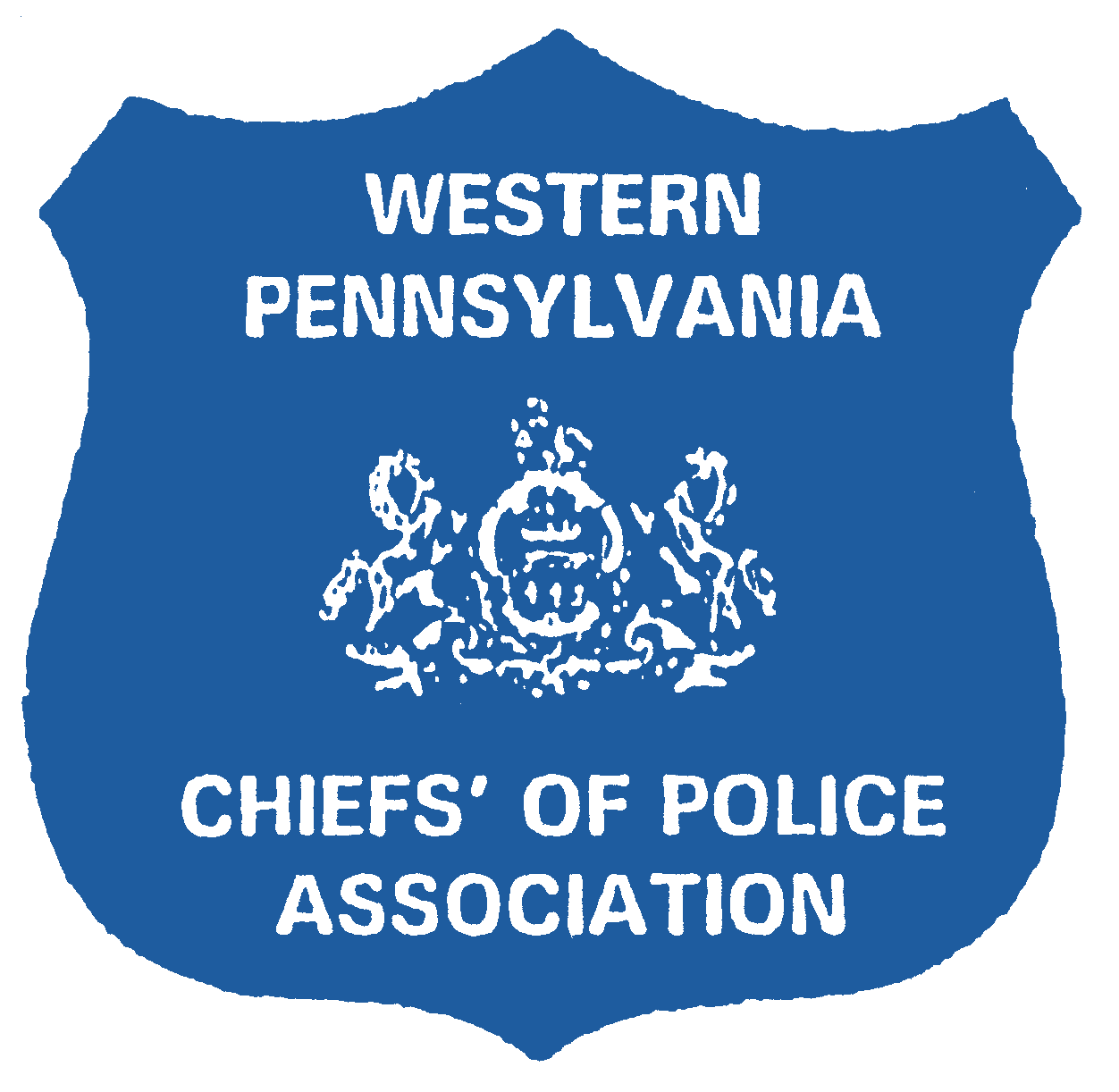 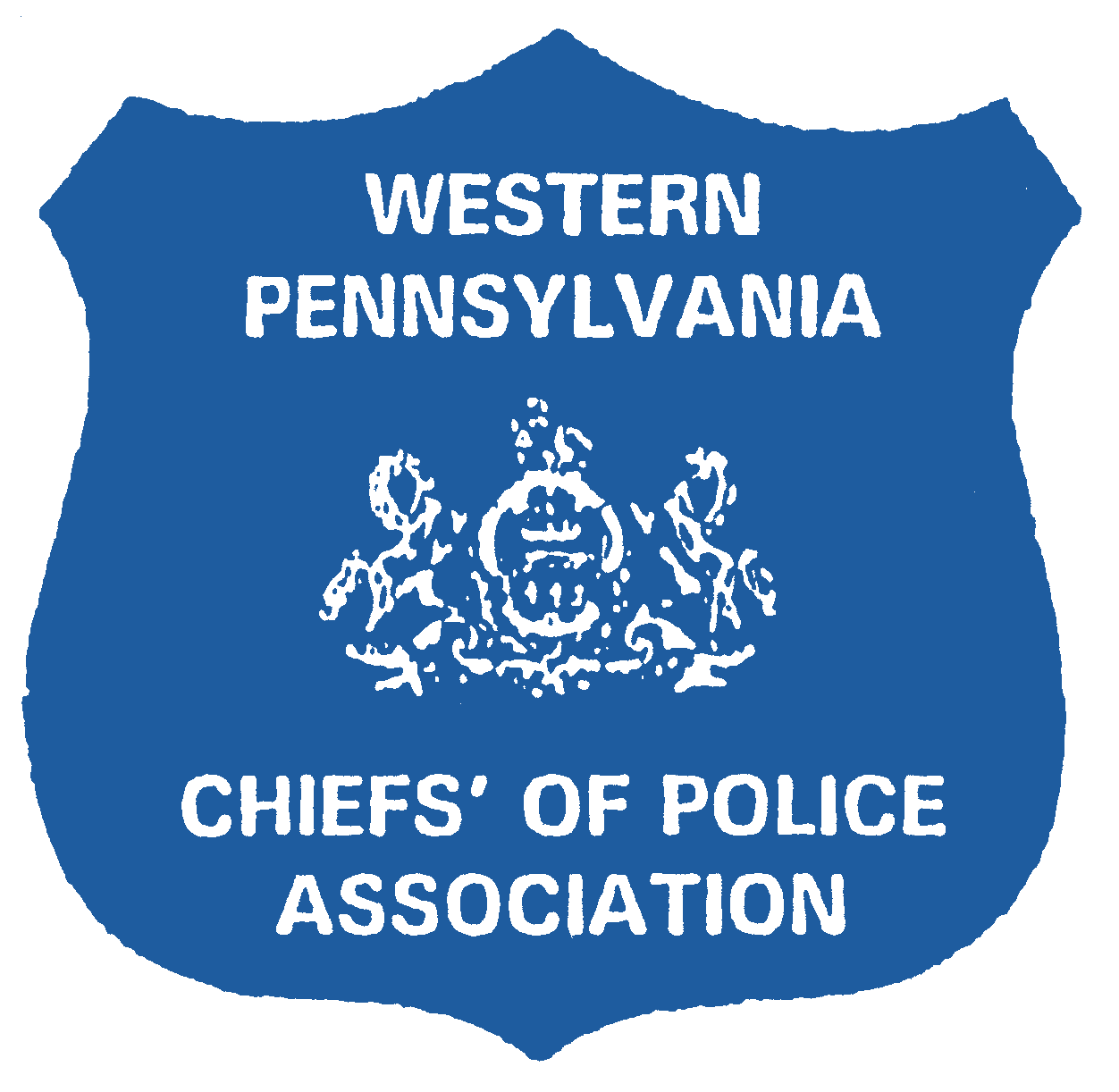 		ASSOCIATION – MEMBERSHIP APPLICATIONPlease Type/Print LegiblyRecording Secretary’s Address:  2256 Watchfield Drive, South Park, Pa. 15129Date of application: ______________________	Type of Membership:   Active: ______ Associate: _____Name: _______________________________________________________  DOB:  ______________________________	First		Middle			LastPresent Rank: __________________________  Employer: _________________________________________________							   City, Borough, Township, county State, Federal, IndustryOffice Address: ____________________________________________________________________________________		Number	Street			City,		County			State		ZIP CODEResidence: ________________________________________________________________________________________	            Number		Street			City		County			State		ZIP CODEPhone: (       ) 				(      )			(      )			(      )_____________________	Office #				Residence#			Cell #				FAX #E-Mail: _______________________________________________/_______________________________________	Work e-mail							Other E-Mail:Next of Kin: ________________________________________________________________________________________	       Name				Relationship		Address						Contact # Sponsoring Member: ______________________/________________/_________________________________________		          Name (Print)			 Contact #			Signature of SponsorApplicant Signature: _________________________________________________________________________________CERTIFICATION OF POSITION AND RANKThe following is to be executed by the proper official of Government, such as the City Clerk, Borough/Township Manager/Personnel Director, not the applicant.State the Present Rank of the Applicant: _______________________Number of Full and Part-Time Officers: _________Does the applicant hold a full-time position and receive full-time salary for the performance of the duties attached to the position under which the application is filed:  ________ If not, please Explain: _____________________________To retain active membership, applicants must hold the position under which they qualified for membership, or higher position in a police department for a period of not less than 3 continuous years from the date of election to membership by the Executive Committee. If for any reason they do not, their name shall be dropped from the roles.OFFICIAL SEAL				_______________________________________________________________					Signature of Official. Certifies that the above statements are true and correct.					_______________________________________________________________					Title of Official				Phone #			DateTotal FEE to accompany this application:  $125.00 (Initiation Fee: $35.00 - Annual Dues $90.00Make checks payable to:  Western Pennsylvania Chiefs of Police AssociationMail completed application and fees to: Dennis McDonough 2256 Watchfield Drive, South Park, Pa. 15129Application is Approved:  (Yes)  (No) by the Membership Committee.   Date:______________________		(Circle appropriate response)Signature of Chairman: _______________________________________  Remarks:_______________________________________________________________________________________________________________________________